KEMIJA 8. razredDELO NA DALJAVO ( DOMA ), torek, 14. 4. 2020Utrjevanje – elementi v periodnem sistemuNavodila za učenceV tem učnem sklopu smo spoznali elemente v periodnem sistemu; relativno atomsko maso, relativno molekulsko maso, masni delež elementa v spojini, skupine v PSE, razlike med kovinami in nekovinami, alkalijske in zemeljskoalkalijske kovine, prehodne elemente, halogene, žlahtne pline in izbrane elemente v PSE. V učbeniku str. 95, si preberi povzetek – Zapomnim si. Pripravila sem vam vprašanja, da boste ponovili in utrdili znanje. Preberite vsa vprašanja in odgovore zapišite v zvezek za kemijo. Najprej poskusi sam/-a odgovoriti na vprašanja in tako oceni svoje znanje. Odgovore poslikaj in mi pošlji do ponedeljka, 20.4.2020 marina.cupi@gmail.com V DZ na str.107-108 Preizkusim svoje znanje, reši naloge 1-14. Preveri svoje znanje, tako da preveriš rešene naloge s pomočjo rešitev str. 154-155.ELEMENTI V PERIODNEM SISTEMU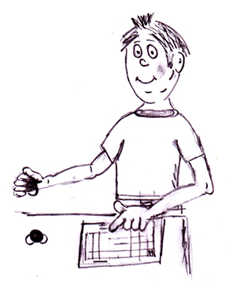 (relativna atomska masa, relativna molekulska masa, masni delež, naravni viri spojin, skupine v PSE, kovine in nekovine; alkalijske kovine in zemeljsko alkalijske kovine; halogeni, žlahtni plini)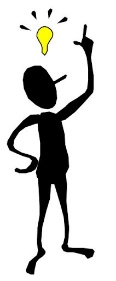 Vprašanja za utrjevanje znanjaKateri element ima najlažje atome?Pojasni razliko med relativno atomsko maso in relativno molekulsko maso. Popravi naslednjo trditev: »Relativna atomska masa dušika (N) je 28.«Izračunaj relativne molekulske mase spojin:Amonijak NH3Etanol C2H6OGlukoza C6H12O6Zapiši in pojasni obe enačbi za masni delež.V 50,0 g neznane spojine je vezano 36,4 g kisika. Kolikšen je masni delež oz. masni odstotek kisika v tej spojini?Izračunaj masne deleže vseh elementov v:Amonijaku NH3Vodi H2ONaštej tri najpomembnejše naravne vire snovi.Kateri dva plina prevladujeta v zemeljskem ozračju.Katere snovi pridobivamo iz morske vode?Vse kemijske elemente lahko razdelimo v tri skupine. Opiši to delitev in pojasni, kje v PSE se nahajajo ti elementi.Kakšne so lastnosti polkovin?Med elementi prve skupine periodnega sistema se eden razlikuje od ostalih. Kateri element je to in v čem se razlikuje od ostalih elementov?Opiši videz kovin in njihovo agregatno stanje.Kaj je korozija?Kje se v PSE nahajajo alkalijske kovine? Katera alkalijska kovina je najmanj reaktivna? Kako imenujemo 2. skupino PSE?V kateri skupini PSE se nahajajo najbolj reaktivne kovine?V kateri skupini PSE se nahajajo najbolj reaktivne nekovine?Pojasni izraz »trda voda« in »vodni kamen«.Opiši lastnosti prehodnih elementov.Na urnem steklu je baker, na drugem steklu pa aluminij. Kako lahko hitro ločiš med njima?Kaj so zlitine? Naštej nekaj zlitin.Kaj je rja in kateri pogoji so potrebni za nastanek rje?V kateri skupini periodnega sistema se nahajajo halogeni?Kakšna je formula fluora. Opiši videz in agregatno stanje fluora, klora, broma in joda pri sobnih pogojih.Kateri halogen uporabljamo za razkuževanje vode?V kateri skupini PSE se nahajajo žlahtni plini? Opiši njihove lastnosti.S helijem polnimo različne balone (otroške,..). Zakaj se ti baloni vzdignejo v zrak, baloni, ki jih napihnemo z našim izdihanim zrakom, pa ne?Katera je najpomembnejša polkovina?OCENI SVOJE ZNANJE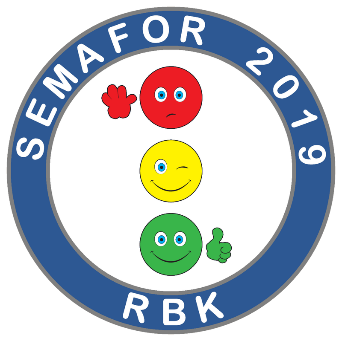        RAZUMEM in znam razložiti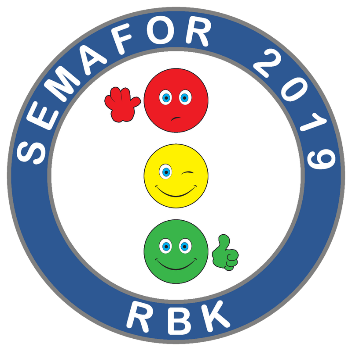        VEM NEKAJ, VENDAR NE DOVOLJ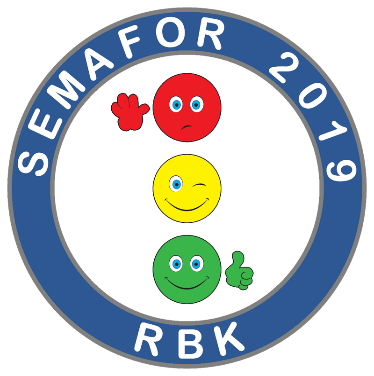        NE ZNAM IN NE RAZUMEM